Sjekklisten under bygger på Bestemmelser om tilskudd til anlegg for idrett og fysisk aktivitet og Rettleiar Idrettsfunksjonell førehandsgodkjenning V-0985. Bestemmelsene og veilederne finnes på www.anleggsregisteret.no under publikasjoner1. Søker2. Prosjekt/Anlegg3. UnderskriftJeg bekrefter at opplysningene som er gitt i søknaden er korrekte og at alle relevante vedlegg er lagt ved.For kommunen4. Søknad med vedlegg og sjekkliste (se årlige «Bestemmelser om tilskudd..» for mer info om krav til vedlegg)Krav til idrettsfunksjonell forhåndsgodkjenningJfr. Bestemmelser om tilskudd til anlegg for idrett og fysisk aktivitet pkt. 2.5.:Planene for anlegg det søkes spillemiddeltilskudd til, må på forhånd være idrettsfunksjonelt godkjent av departementet eller den det bemyndiger. Dette gjelder både nybygg, rehabilitering og ombygging.Søknad om idrettsfunksjonell forhåndsgodkjenning av planer skal som hovedregel sendes kulturkontoret i din kommune, med unntak av anlegg som må godkjennes av kulturdepartementet. Dette gjelder SvømmeanleggKunstis utendørs og innendørsAnlegg som av departementet har fått status som nasjonalanleggPlaner for disse anleggstypene skal sendes departementet også når det gjelder rehabilitering og tilbygg/ombygging.Søknaden om idrettsfunksjonell forhåndsgodkjenning må være helhetlig og med fullstendig tegningsgrunnlag. Det vises spesielt til plan- og bygningslovens krav til universell utforming, samt estetikk- og miljøhensyn, ved utarbeidelsen av planer for idrettsanlegg.Idrettsfunksjonell forhåndsgodkjenning må foreligge før byggearbeidet starter. Dersom byggearbeid igangsettes før forhåndsgodkjenningen er gitt, vil dette føre til at anlegget ikke vil kunne motta spillemidler.  (søknadsfrist – kontakt kommunen).Idrettsfunksjonell forhåndsgodkjenning gjelder for 2 år.  Innen den tid må byggearbeidet være igangsatt.  Søknader kan fornyes og sendes hele året.Idrettsfunksjonell forhåndsgodkjenning berettiger ikke automatisk til tilskudd.Idrettsfunksjonell forhåndsgodkjenning er ikke det samme som en godkjent byggesøknad (det må søkes om egen byggetillatelse gjennom kommunens tekniske etat).Kommunal behandling av idrettsfunksjonell forhåndsgodkjenningDet anbefales at teknisk etat eller tilsvarende avdeling i kommunen trekkes inn for å givurderinger i forbindelse med idrettsfunksjonell forhåndsgodkjenning ogkostnadsoverslag. I de fleste tilfelle må idrettsanleggsprosjektet fremmes for ordinærbyggesaksbehandling i kommunen, men vurdering av idrettsfunksjonelle forhold vilnormalt ikke inngå i behandlingen av en byggesak. Det er derfor et vilkår for å kunnesøke om tilskudd at idrettsfunksjonelle forhold vurderes spesielt, og at det blir utstedten egen godkjenning dokumentert som angitt i pkt. 2.5.1.Når det gjelder universell utforming vises det til departementets veileder ”Universellutforming av idretts- og nærmiljøanlegg” (V-0511) og ”Forskrift om tekniske krav tilbyggverk TEK10 (Byggteknisk forskrift), NS 11001-1:2009 Universell utforming avbyggverk – Del 1: Arbeids- og publikumsbygninger”.Saksgang for søknader som skal behandles i departementetDersom fylkeskommunen har fastsatt saksgang og saksbehandling foranleggsbyggingen, må denne følges. Det henvises til den aktuelle fylkeskommune fornærmere opplysninger. Private tiltakshavere (idrettslag o.l.) sender søknaden viakommunen som videresender den til fylkeskommunen. Fylkeskommunen oversenderde søknadene som skal til idrettsfunksjonell forhåndsgodkjenning i departementet, sepkt. 2.5.2. Planer kan sendes inn til godkjenning hele året.Det må påregnes inntil to måneders saksbehandlingstid. Siste frist for innsending for å få  søknaden godkjent i departementet er 15.11.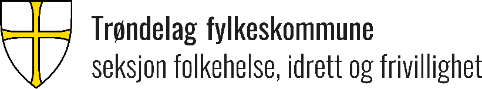 Hjelpemiddel for å søke om idrettsfunksjonell forhåndsgodkjenning av planer til kommuneneAnleggets hjemkommune: …………………....AnleggseierAdressePostnr. og stedKontaktpersonE-postMobilNavn :Anleggsnummer :StedDatoUnderskriftPlanene er idrettsfunksjonelt forhåndsgodkjent av ……………………………..kommune:Planene er idrettsfunksjonelt forhåndsgodkjent av ……………………………..kommune:_________________________________Sted og dato___________________________________Underskrift og stempelGenerelle vedlegg til søknadenGenerelle vedlegg til søknadenGenerelle vedlegg til søknadenGenerelle vedlegg til søknadenX 1.OPPLYSNINGER OM ANLEGGETS PLASS I IDRETTPOLITISK PLAN FOR  …………………………  KOMMUNE OPPLYSNINGER OM ANLEGGETS PLASS I IDRETTPOLITISK PLAN FOR  …………………………  KOMMUNE OPPLYSNINGER OM ANLEGGETS PLASS I IDRETTPOLITISK PLAN FOR  …………………………  KOMMUNE 1.Idrettspolitisk handlingsprogram anlegg revideres hvert år. To ganger årlig ved behov. Nye anlegg som skal inn i denne planen må meldes inn til kommunen ihht kommunens frister Idrettspolitisk handlingsprogram anlegg revideres hvert år. To ganger årlig ved behov. Nye anlegg som skal inn i denne planen må meldes inn til kommunen ihht kommunens frister Idrettspolitisk handlingsprogram anlegg revideres hvert år. To ganger årlig ved behov. Nye anlegg som skal inn i denne planen må meldes inn til kommunen ihht kommunens frister 1.For innmelding, ta kontakt med kultur-/idrettskonsulenten i kommunen.For innmelding, ta kontakt med kultur-/idrettskonsulenten i kommunen.For innmelding, ta kontakt med kultur-/idrettskonsulenten i kommunen.1.Etter innmelding, henvisning til den politiske saken:Etter innmelding, henvisning til den politiske saken:Etter innmelding, henvisning til den politiske saken:2.TILFREDSSTILLER SØKEREN KRAVENE TIL SØKERE?Ref. kap. 2.2.1. Krav til søkerTILFREDSSTILLER SØKEREN KRAVENE TIL SØKERE?Ref. kap. 2.2.1. Krav til søkerTILFREDSSTILLER SØKEREN KRAVENE TIL SØKERE?Ref. kap. 2.2.1. Krav til søker3.EIENDOMSRETT ELLER FESTE-/LEIERETT TIL GRUNN:Ref. kap. 2.2.5. Krav til eiendomsrett eller feste-/leierett til grunnEIENDOMSRETT ELLER FESTE-/LEIERETT TIL GRUNN:Ref. kap. 2.2.5. Krav til eiendomsrett eller feste-/leierett til grunnEIENDOMSRETT ELLER FESTE-/LEIERETT TIL GRUNN:Ref. kap. 2.2.5. Krav til eiendomsrett eller feste-/leierett til grunn4. BEHOVSOPPGAVEBEHOVSOPPGAVEBEHOVSOPPGAVE4. Gi en beskrivelse av behovet som er avdekket, samt en beskrivelse på hvordan dette behovet er kartlagt. Det skal særlig redegjøres for barn og unges behov. Behovet skal holdes opp mot eksisterende tilbud.Gi en beskrivelse av behovet som er avdekket, samt en beskrivelse på hvordan dette behovet er kartlagt. Det skal særlig redegjøres for barn og unges behov. Behovet skal holdes opp mot eksisterende tilbud.Gi en beskrivelse av behovet som er avdekket, samt en beskrivelse på hvordan dette behovet er kartlagt. Det skal særlig redegjøres for barn og unges behov. Behovet skal holdes opp mot eksisterende tilbud.4. Beskrivelse/henvisninger: (Vedlegg nummereres)Beskrivelse/henvisninger: (Vedlegg nummereres)Beskrivelse/henvisninger: (Vedlegg nummereres)5.ENKELT KOSTNADSOVERSLAGENKELT KOSTNADSOVERSLAGENKELT KOSTNADSOVERSLAGEnkel beskrivelse hovedpostKostnad u/mvamvaSUM6.ENKEL FINANSIERINGSPLANENKEL FINANSIERINGSPLANENKEL FINANSIERINGSPLAN6.Enkel beskrivelse hovedpostType finansieringType finansiering6.6.6.6.6.6.6.7.FORELØPIG PLAN FOR DRIFTFORELØPIG PLAN FOR DRIFTFORELØPIG PLAN FOR DRIFTBeskriv hvordan anlegget planlegges å driftes: (Vedlegg nummereres)Beskriv hvordan anlegget planlegges å driftes: (Vedlegg nummereres)Beskriv hvordan anlegget planlegges å driftes: (Vedlegg nummereres)8.UNIVERSELL UTFORMING UNIVERSELL UTFORMING UNIVERSELL UTFORMING 8.Beskriv hvordan anlegget planlegges universielt utformet. Det bør utarbeides tegninger som oppriss, plan- og snitt, i riktig målestokk for å dokumentere at kravene er oppfylt. Beskrivende tekst kan også gjerne benyttes for å supplere og underbygge tegningene. Relevante spørsmål: (Sjekkliste)Tilfredsstiller idrettsanlegget krav til tilgjengelighet for personer med nedsatt funksjonsevne både som utøver, publikum, trener, dommer og arrangementsteknisk personell?Er minimum et sett med garderober universell utformet?Er minimum en trener/dommergarderobe universelt utformet?Er det avsatt plasser for bevegelseshemmede på tribune eller galleri? Disse plassene skal være sentralt plassert og være i tilknytning til de ordinære tilskuerplassene.Er det avsatt tilstrekkelig med HC -parkeringsplasser nær inngangen til anlegget?Ref. veileder ”Universell utforming av idretts- og nærmiljøanlegg” – V-0511BBeskriv hvordan anlegget planlegges universielt utformet. Det bør utarbeides tegninger som oppriss, plan- og snitt, i riktig målestokk for å dokumentere at kravene er oppfylt. Beskrivende tekst kan også gjerne benyttes for å supplere og underbygge tegningene. Relevante spørsmål: (Sjekkliste)Tilfredsstiller idrettsanlegget krav til tilgjengelighet for personer med nedsatt funksjonsevne både som utøver, publikum, trener, dommer og arrangementsteknisk personell?Er minimum et sett med garderober universell utformet?Er minimum en trener/dommergarderobe universelt utformet?Er det avsatt plasser for bevegelseshemmede på tribune eller galleri? Disse plassene skal være sentralt plassert og være i tilknytning til de ordinære tilskuerplassene.Er det avsatt tilstrekkelig med HC -parkeringsplasser nær inngangen til anlegget?Ref. veileder ”Universell utforming av idretts- og nærmiljøanlegg” – V-0511BBeskriv hvordan anlegget planlegges universielt utformet. Det bør utarbeides tegninger som oppriss, plan- og snitt, i riktig målestokk for å dokumentere at kravene er oppfylt. Beskrivende tekst kan også gjerne benyttes for å supplere og underbygge tegningene. Relevante spørsmål: (Sjekkliste)Tilfredsstiller idrettsanlegget krav til tilgjengelighet for personer med nedsatt funksjonsevne både som utøver, publikum, trener, dommer og arrangementsteknisk personell?Er minimum et sett med garderober universell utformet?Er minimum en trener/dommergarderobe universelt utformet?Er det avsatt plasser for bevegelseshemmede på tribune eller galleri? Disse plassene skal være sentralt plassert og være i tilknytning til de ordinære tilskuerplassene.Er det avsatt tilstrekkelig med HC -parkeringsplasser nær inngangen til anlegget?Ref. veileder ”Universell utforming av idretts- og nærmiljøanlegg” – V-0511B8.Beskrivelse/henvisninger: (Vedlegg nummereres)Beskrivelse/henvisninger: (Vedlegg nummereres)Beskrivelse/henvisninger: (Vedlegg nummereres)9.ER ANLEGGET EGNET TIL FORMÅLET OG ER DET FUNKSJONELT?Adkomst til aktivitetsflate og mellom nødvendige rom som garderober, toalett, klubbrom, styrketreningsrom osvTilskuerplasser – behov, plassering, siktlinjer og tilgjengelighetHar lager for idrettsmateriell og rengjøringssentral direkte utgang til hallen og har de en tilfredsstillende størrelse i forhold til arealkrav?Vil de valgte løsningene fungere like godt til trening og konkurranse?Ref. veileder «Flerbrukshaller» og  ”Universell utforming av idretts- og nærmiljøanlegg” – V-0511BER ANLEGGET EGNET TIL FORMÅLET OG ER DET FUNKSJONELT?Adkomst til aktivitetsflate og mellom nødvendige rom som garderober, toalett, klubbrom, styrketreningsrom osvTilskuerplasser – behov, plassering, siktlinjer og tilgjengelighetHar lager for idrettsmateriell og rengjøringssentral direkte utgang til hallen og har de en tilfredsstillende størrelse i forhold til arealkrav?Vil de valgte løsningene fungere like godt til trening og konkurranse?Ref. veileder «Flerbrukshaller» og  ”Universell utforming av idretts- og nærmiljøanlegg” – V-0511BER ANLEGGET EGNET TIL FORMÅLET OG ER DET FUNKSJONELT?Adkomst til aktivitetsflate og mellom nødvendige rom som garderober, toalett, klubbrom, styrketreningsrom osvTilskuerplasser – behov, plassering, siktlinjer og tilgjengelighetHar lager for idrettsmateriell og rengjøringssentral direkte utgang til hallen og har de en tilfredsstillende størrelse i forhold til arealkrav?Vil de valgte løsningene fungere like godt til trening og konkurranse?Ref. veileder «Flerbrukshaller» og  ”Universell utforming av idretts- og nærmiljøanlegg” – V-0511BBeskrivelse/henvisninger: (Vedlegg nummereres)Beskrivelse/henvisninger: (Vedlegg nummereres)Beskrivelse/henvisninger: (Vedlegg nummereres)10.SITUASJONSPLAN (MÅLESTOKK 1:1000 ELLER 1:500)SITUASJONSPLAN (MÅLESTOKK 1:1000 ELLER 1:500)SITUASJONSPLAN (MÅLESTOKK 1:1000 ELLER 1:500)10.Kart som visersamlet arealdisponering og hovedtrekk i terrengbehandlingskal angi høydekurveranlegget sett i sammenheng med området rundt, viser tilgang til anlegget, veier, parkering, tilknyttede bygg osv.Målestokk skal angis på planenDokumentasjon legges ved elektronisk. (Vedlegg nummereres)Kart som visersamlet arealdisponering og hovedtrekk i terrengbehandlingskal angi høydekurveranlegget sett i sammenheng med området rundt, viser tilgang til anlegget, veier, parkering, tilknyttede bygg osv.Målestokk skal angis på planenDokumentasjon legges ved elektronisk. (Vedlegg nummereres)Kart som visersamlet arealdisponering og hovedtrekk i terrengbehandlingskal angi høydekurveranlegget sett i sammenheng med området rundt, viser tilgang til anlegget, veier, parkering, tilknyttede bygg osv.Målestokk skal angis på planenDokumentasjon legges ved elektronisk. (Vedlegg nummereres)11.DOKUMENTASJON PÅ ANLEGGETS TILPASNING TIL NABOBEBYGGELSE OG LANDSKAPET RUNDT ANLEGGETDOKUMENTASJON PÅ ANLEGGETS TILPASNING TIL NABOBEBYGGELSE OG LANDSKAPET RUNDT ANLEGGETDOKUMENTASJON PÅ ANLEGGETS TILPASNING TIL NABOBEBYGGELSE OG LANDSKAPET RUNDT ANLEGGET11.Dokumenteres best ved hjelp av tegninger, oppriss, aksonometrier, perspektiver. Fotomontasjer og modellfoto kan også benyttes. Dokumenteres best ved hjelp av tegninger, oppriss, aksonometrier, perspektiver. Fotomontasjer og modellfoto kan også benyttes. Dokumenteres best ved hjelp av tegninger, oppriss, aksonometrier, perspektiver. Fotomontasjer og modellfoto kan også benyttes. 11.Beskrivelse/henvisninger: (Vedlegg nummereres)Beskrivelse/henvisninger: (Vedlegg nummereres)Beskrivelse/henvisninger: (Vedlegg nummereres)12.IDRETTSBYGNINGER – KRAV TIL TEGNINGERIDRETTSBYGNINGER – KRAV TIL TEGNINGERIDRETTSBYGNINGER – KRAV TIL TEGNINGER12.Plantegninger av alle etasjer,Snittegninger som viser takhøyde, stigning på eventuelle tribuner o.l.Fasadetegninger.Redegjørelse vedrørende arkitektur og miljø. ( V-0914 B og V-0915 B).Spesifikasjon av type gulvbelegg i hallenLysberegning i hallen (luxverdi, jevnhet o.l.)Andre vedlegg i.h.t. bestemmelser (V-0732, vedlegg 12) - for eksempel uttalelse fra politi(skyteanlegg), mattilsyn (stall)og konsesjon fra Fylkesmannen for skiheis/skitrekk.Tilstandsanalyse (ved alle rehabiliteringer) utført av fagkyndige.Alle anlegg må utføres i samsvar med gjeldende byggeforskrifter.Plantegninger av alle etasjer,Snittegninger som viser takhøyde, stigning på eventuelle tribuner o.l.Fasadetegninger.Redegjørelse vedrørende arkitektur og miljø. ( V-0914 B og V-0915 B).Spesifikasjon av type gulvbelegg i hallenLysberegning i hallen (luxverdi, jevnhet o.l.)Andre vedlegg i.h.t. bestemmelser (V-0732, vedlegg 12) - for eksempel uttalelse fra politi(skyteanlegg), mattilsyn (stall)og konsesjon fra Fylkesmannen for skiheis/skitrekk.Tilstandsanalyse (ved alle rehabiliteringer) utført av fagkyndige.Alle anlegg må utføres i samsvar med gjeldende byggeforskrifter.Plantegninger av alle etasjer,Snittegninger som viser takhøyde, stigning på eventuelle tribuner o.l.Fasadetegninger.Redegjørelse vedrørende arkitektur og miljø. ( V-0914 B og V-0915 B).Spesifikasjon av type gulvbelegg i hallenLysberegning i hallen (luxverdi, jevnhet o.l.)Andre vedlegg i.h.t. bestemmelser (V-0732, vedlegg 12) - for eksempel uttalelse fra politi(skyteanlegg), mattilsyn (stall)og konsesjon fra Fylkesmannen for skiheis/skitrekk.Tilstandsanalyse (ved alle rehabiliteringer) utført av fagkyndige.Alle anlegg må utføres i samsvar med gjeldende byggeforskrifter.12.Beskrivelse/henvisninger: (Vedlegg nummereres)Beskrivelse/henvisninger: (Vedlegg nummereres)Beskrivelse/henvisninger: (Vedlegg nummereres)12.13.KRAV TIL IDRETTSLIGE MÅL OG SIKKERHET  KRAV TIL IDRETTSLIGE MÅL OG SIKKERHET  KRAV TIL IDRETTSLIGE MÅL OG SIKKERHET  Tilfredsstiller anlegget gjeldende krav til idrettslige mål og krav til sikkerhet? Er sikkerhetssonene fri for hindringer og installasjoner. Det kan ikke gis dispensasjon fra sikkerhetskrav.Tilfredsstiller idrettsdekket gjeldende krav?Tilfredsstiller belysningen i hallen krav i standard NE-EN 12193?Tilfredsstiller fri takhøyde i hallen/salen de idrettslige krav, så som minimum 7 m for idrettshaller?  Foreligger det andre særkrav om større takhøyde?Ref. veileder ”Flerbrukshaller”, ”Universell utforming av idretts- og nærmiljøanlegg” – V-0511B, ”Veileder om idrettsbelysning (Lyskultur)”, osvTilfredsstiller anlegget gjeldende krav til idrettslige mål og krav til sikkerhet? Er sikkerhetssonene fri for hindringer og installasjoner. Det kan ikke gis dispensasjon fra sikkerhetskrav.Tilfredsstiller idrettsdekket gjeldende krav?Tilfredsstiller belysningen i hallen krav i standard NE-EN 12193?Tilfredsstiller fri takhøyde i hallen/salen de idrettslige krav, så som minimum 7 m for idrettshaller?  Foreligger det andre særkrav om større takhøyde?Ref. veileder ”Flerbrukshaller”, ”Universell utforming av idretts- og nærmiljøanlegg” – V-0511B, ”Veileder om idrettsbelysning (Lyskultur)”, osvTilfredsstiller anlegget gjeldende krav til idrettslige mål og krav til sikkerhet? Er sikkerhetssonene fri for hindringer og installasjoner. Det kan ikke gis dispensasjon fra sikkerhetskrav.Tilfredsstiller idrettsdekket gjeldende krav?Tilfredsstiller belysningen i hallen krav i standard NE-EN 12193?Tilfredsstiller fri takhøyde i hallen/salen de idrettslige krav, så som minimum 7 m for idrettshaller?  Foreligger det andre særkrav om større takhøyde?Ref. veileder ”Flerbrukshaller”, ”Universell utforming av idretts- og nærmiljøanlegg” – V-0511B, ”Veileder om idrettsbelysning (Lyskultur)”, osvBeskrivelse/henvisninger: (Vedlegg nummereres)Beskrivelse/henvisninger: (Vedlegg nummereres)Beskrivelse/henvisninger: (Vedlegg nummereres)14.TILLEGGSKRAV TIL VEDLEGG FOR SPESIELLE ANLEGGTILLEGGSKRAV TIL VEDLEGG FOR SPESIELLE ANLEGGTILLEGGSKRAV TIL VEDLEGG FOR SPESIELLE ANLEGGKrav til vedlegg og dokumentasjon i forbindelse med søknad om idrettsfunksjonell forhåndsgodkjenning for spesielle anlegg, framgår av vedlegg 10 i bestemmelserEksempler på anlegg som krever tilleggsdokumentasjon: idrettshaller, idrettsbaner herunder kunstgressbaner, orienteringskart, golfanlegg, kunstisanlegg, lysanlegg, skianlegg m.f. Se årlige «Bestemmelser om tilskudd..» for mer info om krav til vedlegg.Ta kontakt med idrettskonsulenten i …………...... kommune dersom det er usikkerhet omkring disse vedleggeneKrav til vedlegg og dokumentasjon i forbindelse med søknad om idrettsfunksjonell forhåndsgodkjenning for spesielle anlegg, framgår av vedlegg 10 i bestemmelserEksempler på anlegg som krever tilleggsdokumentasjon: idrettshaller, idrettsbaner herunder kunstgressbaner, orienteringskart, golfanlegg, kunstisanlegg, lysanlegg, skianlegg m.f. Se årlige «Bestemmelser om tilskudd..» for mer info om krav til vedlegg.Ta kontakt med idrettskonsulenten i …………...... kommune dersom det er usikkerhet omkring disse vedleggeneKrav til vedlegg og dokumentasjon i forbindelse med søknad om idrettsfunksjonell forhåndsgodkjenning for spesielle anlegg, framgår av vedlegg 10 i bestemmelserEksempler på anlegg som krever tilleggsdokumentasjon: idrettshaller, idrettsbaner herunder kunstgressbaner, orienteringskart, golfanlegg, kunstisanlegg, lysanlegg, skianlegg m.f. Se årlige «Bestemmelser om tilskudd..» for mer info om krav til vedlegg.Ta kontakt med idrettskonsulenten i …………...... kommune dersom det er usikkerhet omkring disse vedleggeneEventuell tilleggsdokumentasjon:Eventuell tilleggsdokumentasjon:Eventuell tilleggsdokumentasjon: